проект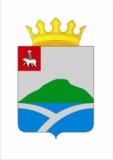 ЗЕМСКОЕ СОБРАНИЕУИНСКОГО  МУНИЦИПАЛЬНОГО РАЙОНА ПЕРМСКОГО КРАЯРЕШЕНИЕРуководствуясь   Бюджетным кодексом РФ, частью 4 статьи 15 Федерального закона РФ от 06.10.2003 № 131-ФЗ «Об общих принципах организации местного самоуправления в Российской Федерации и в целях привидения правового акта в соответствии с действующим законодательством Российской Федерации Земское Собрание Уинского муниципального района РЕШАЕТ:1. Внести в  решение Земского Собрания Уинского муниципального района от 19.12.2013 № 614 следующие изменения и дополнения:1.1. Приложение к решению Земского Собрания «Соглашение о передаче части полномочий по решению вопросов местного значения» изложить в новой редакции согласно приложению к настоящему решению.	2. Настоящее решение вступает в силу со дня подписания.ТИПОВОЕ СОГЛАШЕНИЕо принятии части полномочий по решению вопросов местного значенияс. Уинское                                                                             «__ »________201___г.Администрация _____________ сельского поселения, в лице главы ________ сельского поселения действующего на основании Устава ____________сельского поселения, именуемые в дальнейшем «Глава поселения», «Поселение», с одной стороны, и Администрация Уинского муниципального района Пермского края, в лице главы муниципального района  ________________, действующего на основании Устава Уинского муниципального района, именуемые в дальнейшем «Глава района», «Район», с другой стороны, именуемые в дальнейшем «Стороны», руководствуясь частью 4 статьи 15 Федерального закона от 06.10.2003 № 131-ФЗ «Об общих принципах организации местного самоуправления в Российской Федерации» и в целях реализации отдельных мероприятий  государственной программы Российской Федерации «Обеспечение доступным и комфортным жильем и коммунальными услугами граждан Российской Федерации», утвержденной  постановлением Правительство Российской Федерации от 30.12.2010 № 1710, подпрограммы 1 «Социальная поддержка семей с детьми. Профилактика социального сиротства и защита прав детей-сирот» государственной программы «Социальная поддержка жителей Пермского края», утвержденной постановлением Правительства Пермского края от 03.10.2013 № 1321-п, заключили настоящее соглашение о нижеследующем:1. ПРЕДМЕТ СОГЛАШЕНИЯ	1.1. Поселение передает, а Район принимает на себя осуществление полномочий по созданию условий в части обеспечения жильем молодых семей в рамках реализации  мероприятий подпрограммы «Обеспечение жильем молодых семей в Уинском муниципальном районе» на 20___ - 20__ годы муниципальной программы «Развитие культуры, молодежной политики, физической культуры и спорта в Уинском муниципальном районе на 20__ - 20__ годы».	1.2. Полномочия считаются переданными с момента получения Районом финансовых средств, необходимых для их осуществления.2. ОБЪЕМ И ПОРЯДОК ПЕРЕДАЧИ СРЕДСТВ	2.1. Финансовые средства, необходимые для осуществления передаваемых полномочий, предусмотренных пунктом 1.1 настоящего Соглашения, предоставляются в форме межбюджетных трансфертов.	2.2. Размер финансовых средств составляет __________ (_______________ ___________________________) рубля.	2.3. Финансовые средства, необходимые для осуществления передаваемых полномочий, перечисляются на счет Района в течение _____________________________________________________________.3. ПРАВА И ОБЯЗАННОСТИ ПОСЕЛЕНИЯ	3.1. В целях осуществления переданных настоящим Соглашением полномочий Поселение имеет право:	3.1.1. осуществлять контроль за исполнением Районом полномочий, а также за целевым использованием предоставленных финансовых средств;	3.1.2. получать от Района информацию (отчетность) о ходе осуществления переданных полномочий и использованием предоставленных финансовых средств;	3.2. В целях осуществления переданных настоящим Соглашением полномочий Поселение обязано:	3.2.1. предоставлять району всю имеющуюся у Поселения информацию, необходимую для осуществления Районом переданных полномочий;	3.2.2. передать в бюджет Района из бюджета Поселения финансовые средства в объеме и порядке, установленном пунктом 2 настоящего Соглашения;	3.2.3. оказывать организационное содействие Району в осуществлении переданных полномочий.4. ПРАВА И ОБЯЗАННОСТИ РАЙОНА	4.1. В целях осуществления переданных настоящим Соглашением полномочий Район имеет право:	4.1.1. получать из бюджета Поселения финансовые средства в объеме и порядке, установленном пунктом 2 настоящего Соглашения;	4.1.2. требовать от Поселения получения и получать имеющуюся у Поселения информацию, необходимую для осуществления Районом переданных полномочий;	4.1.3. получать организационное содействие Поселения, не влекущее дополнительных затрат бюджета Поселения, в осуществлении переданных полномочий.	4.2. В целях осуществления переданных настоящим Соглашением полномочий Район обязан:	4.2.1. осуществлять все необходимые мероприятия по переданным полномочиям;	4.2.2. представлять Поселению информацию (отчетность) о ходе осуществления переданных полномочий и использованием предоставленных финансовых средств.5. КОНТРОЛЬ ЗА ИСПОЛНЕНИЕМ ПОЛНОМОЧИЙ	5.1. Контроль за исполнением Районом полномочий, предусмотренных пунктом 1.1 настоящего Соглашения, осуществляется путем предоставления Поселению квартальных и годовых отчетов об осуществлении полномочий и использовании финансовых средств в течение 10 дней со дня окончания квартала и года.6. ОТВЕТСТВЕННОСТЬ СТОРОН	6.1. За неисполнение и ненадлежащее исполнение обязанностей по настоящему Соглашению стороны несут ответственность в соответствии с действующим законодательством Российской Федерации.7. СРОК ДЕЙСТВИЯ И ПОРЯДОК ПРЕКРАЩЕНИЯ ДЕЙСТВИЯ СОГЛАШЕНИЯ	7.1. Соглашение заключается на период с момента подписания до полного исполнения обязательств по настоящему Соглашению.	7.2. Продление срока действия Соглашения и изменение условий Соглашения возможно путем оформления соответствующего дополнительного соглашения.	7.3. Настоящее Соглашение вступает в силу с момента подписания Сторонами.	7.4. Осуществление полномочий может быть прекращено досрочно по инициативе одной из Сторон в случае:	- нарушения сроков перечисления финансовых средств;	- нецелевого (неэффективного) расходования финансовых средств;	- нарушения сроков предоставления отчетности об осуществлении полномочий и использовании финансовых средств.	7.5. Настоящее Соглашение составлено в трех экземплярах по одному для каждой из Сторон, третий – в финансовое управление администрации Уинского муниципального района, имеющих одинаковую юридическую силу.8. ЮРИДИЧЕСКИЕ АДРЕСА СТОРОНот  25 апреля   2019  года                              №    О внесении изменений и дополнений в решение Земского Собрания Уинского муниципального района от 19.12.2013 № 614 «О принятии на уровень района части полномочий по решению вопросов местного значения от Нижнесыповского, Судинского, Уинского, Чайкинского сельских поселений»Глава муниципального района А.Н. ЗелёнкинПредседатель Земского Собраниямуниципального районаЕ.М. КозловаПриложение 1к решению Земского Собранияот  25.04.2019 № ПОСЕЛЕНИЕ_____________ /____________/м.п.«_____» ____________ 20__ годаРАЙОН______________ / ______________/м.п.«_____» ___________ 20__ года